NAWR A NESAF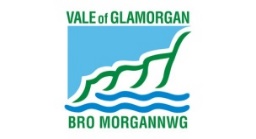 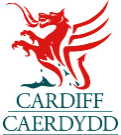 Beth yw bwrdd nawr a nesaf?Mae’r bwrdd nawr a nesaf yn strategaeth weledol.  Gall gael ei ddefnyddio i helpu plentyn i symud o un gweithgaredd i un arall, deall ei ddiwrnod, paratoi at newid a mynegi ei deimladau’n fwy effeithiol.  Maen nhw’n galluogi’r plentyn i ganolbwyntio ar un dasg ar y tro heb gael ei orlethu.  Gellir eu defnyddio gartref, mewn lleoliad neu ysgol. Pwy fyddai'n elwa o ddefnyddio bwrdd Nawr a Nesaf? Y rhai â sgiliau cyfathrebu ac iaith cyfyngedig.Y rhai sydd â sgiliau sylw cyfyngedig.Y rhai sy'n ei chael hi'n anodd gorffen un gweithgaredd a dechrau un arall. Y rhai sy'n amharod i gymryd rhan mewn gweithgaredd penodol, er enghraifft chwarae blêr (yn yr achos hwn byddai'r ail eitem ar y bwrdd yn rhywbeth rydych chi'n gwybod bod y plentyn yn ei fwynhau'n fawr) 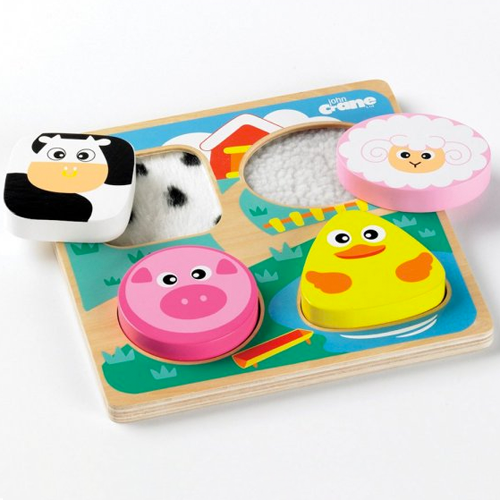 Sut mae’n gweithio?Rhowch lun neu symbol ar bob ochr i'r bwrdd.  Rhowch weithgaredd sy'n ysgogi'r plentyn ar ochr 'Nesaf' y bwrdd. Mae hyn yn gweithredu fel 'gwobr', rhywbeth i'r plentyn anelu amdano. 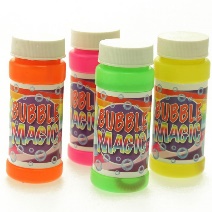 Dangoswch y bwrdd i'r plentyn, pwyntio at bob symbol yn unigol a chefnogi'r plentyn drwy ddweud "Pos nawr....swigod nesaf".  Defnyddiwch eiriau allweddol syml a'r un ymadrodd bob amser. Pan fydd y plentyn wedi ymgysylltu â'r gweithgaredd cyntaf ers ychydig o amser dylai'r oedolyn hysbysu'r plentyn drwy ddweud "gludo wedi gorffen... ceir nawr" tra'n pwyntio at y symbol nesaf.Anogwch y plentyn i symud ymlaen drwy ei gefnogi i "bostio" y symbol bellach i flwch “gorffen” neu ei droi drosodd cyn symud ymlaen i'r gweithgaredd nesaf.Gallwch ddefnyddio lluniau, symbolau neu wrthrychau bywyd go iawn ar y bwrdd Nawr a Nesaf. Gydag amser, ymarfer a chysondeb defnydd bydd unigolion yn gallu symud ymlaen i amserlen weledol hirach.       Cyngor da -Gallwch symud byrddau Nawr a Nesaf.Gwnewch nhw'n gadarn gan y byddan nhw'n cael eu defnyddio'n aml!Gellir eu personoli – gweithgareddau penodol ar gyfer plant penodol.Byddwch yn gyson wrth eu defnyddio – yr un iaith bob tro. 